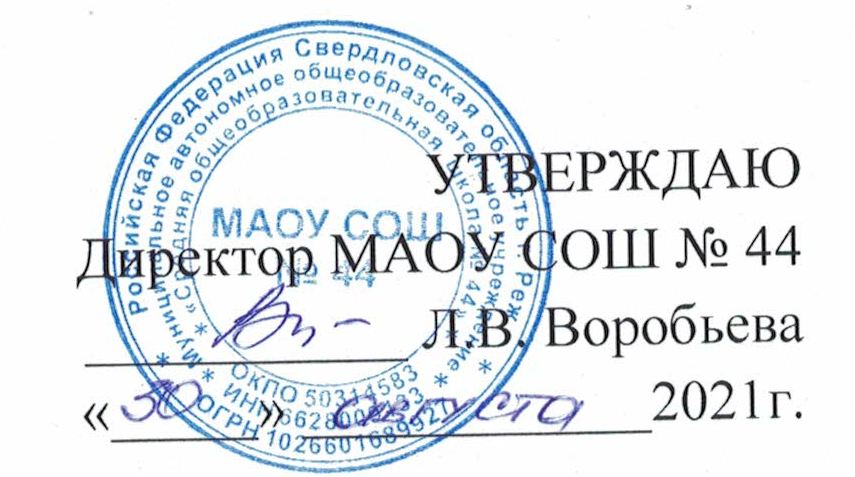 Расписание занятий секцийМуниципального автономного общеобразовательного учреждения«Средняя общеобразовательная школа № 44»№ п/пНазвание секции/ФИО педагогаДни неделиДни неделиДни неделиДни неделиДни неделиДни недели№ п/пНазвание секции/ФИО педагогаПонедельникВторникСредаЧетвергПятницаСуббота1«Баскетбол»Педагог: Бунаков Дмитрий Сергеевич1 гр.: 15.00-16-30(7-8 классы)1 гр.: 15.00-16-30(7-8 классы)2«Лечебная физическая культура»Педагог: Рычкова Галина Михайловна1 гр.: 11.50-12.30(1 классы)2 гр.: 11.50-12.30  (1 классы) 3 гр.: 12.50-13.30(2 классы) 4 гр.: 14.40-15.20(6 классы)5 гр.: 14.40-15.20(6 классы)3Танцевальная студия «Современный танец»Педагог: Гребенщикова Татьяна Юрьевна1гр.: 12.00-12.40(1 классы2 гр.: 12.50-13.30(1 классы)3 гр.: 13.45-14.25(2-3 классы)1гр.: 12.00-12.40(1 классы2 гр.: 12.50-13.30(1 классы)3 гр.: 13.45-14.25(2-3 классы)1гр.: 12.00-12.40(1 классы2 гр.: 12.50-13.30(1 классы)3 гр.: 13.45-14.25(2-3 классы)4Секция настольного тенниса «Быстрая ракетка»Преподаватель: Мячков Кирилл Геннадьевич1 гр.: 15.00-16.30(1-2 классы)2 гр.: 16.45-18.15(3-5 классы)3 гр.: 18.30-20-00(6-8 классы)1 гр.: 15.00-16.30(1-2 классы)2 гр.: 16.45-18.15(3-5 классы)3 гр.: 18.30-20-00(6-8 классы)1 гр.: 15.00-16.30(1-2 классы)2 гр.: 16.45-18.15(3-5 классы)3 гр.: 18.30-20-00(6-8 классы)5Секция «Футбол»Педагог: Рубцов Георгий Владимирович1 гр.: 14.30-15.50(1-2 классы)2. гр.: 16.00-17.20(3 классы)1 гр.: 14.30-15.50(1-2 классы)2. гр.: 16.00-17.20(3 классы)1 гр.: 10.00-11.20(1-2 классы)2. гр.: 11.30-12.50(3 классы)